NOM :......................................................................................................................            PRENOM :..............................................................................................................DATE DE NAISSANCE : .....................................................................................ADRESSE : ...........................................................................................................TELEPHONE (S) : ................................................................................................MAIL : ..................................................................@.............................................PROFESSION  : ....................................................................................................JOUR ET HEURE DU COURS CHOISI : ............................................................DATE DE L'INSCRIPTION :.................................................................................REGLEMENT : 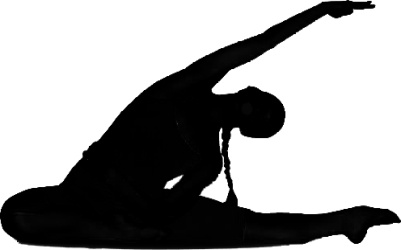 FICHE D'INSCRIPTION   BARRE AU SOL